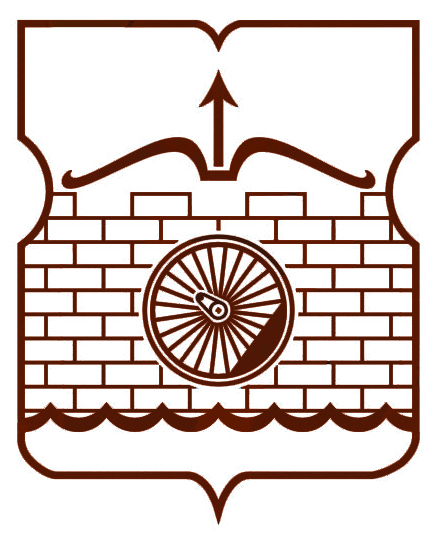 СОВЕТ ДЕПУТАТОВМУНИЦИПАЛЬНОГО ОКРУГА ЛЮБЛИНОРЕШЕНИЕ20.09.2022 № 1/5В соответствии с пунктом 3 части 7 статьи 1 Закона города Москвы от 11 июля 2012 года № 39 «О наделении органов местного самоуправления муниципальных округов в городе Москве отдельными полномочиями города Москвы и на основании обращения главы управы района Люблино                                    от 19.09.2022 № Исх. – 228/22Совет депутатов решил:1.	Согласовать сводный календарный план по досуговой, социально-воспитательной, физкультурно-оздоровительной и спортивной работе с населением по месту жительства района Люблино на четвёртый квартал 2022 года (приложение).2.	Направить настоящее решение в Департамент территориальных органов исполнительной власти города Москвы, префектуру Юго-Восточного административного округа города Москвы и управу района Люблино. 3.	Опубликовать настоящее решение в бюллетене «Московский муниципальный вестник» и разместить на официальном сайте муниципального округа Люблино www.lublino-mos.ru.4.	Контроль за исполнением настоящего решения возложить на главу муниципального округа Люблино Андрианова Ю.А.Председательствующий на заседанииСовета депутатов муниципального округаЛюблино									      Ю.А. АндриановПриложениек решению Совета депутатовмуниципального округа Люблиноот 20.09.2022 № 1/5Сводный календарный план по досуговой, социально-воспитательной, физкультурно-оздоровительной и спортивной работе с населением по месту жительства района Люблино на четвёртый квартал 2022 года О согласовании внесенного главой управы района Люблино сводного календарного плана по досуговой, социально – воспитательной, физкультурно – оздоровительной и спортивной работе с населением по месту жительства района Люблино на четвертый квартал 2022 года№№МероприятиеДата проведенияДата проведенияМесто проведенияМесто проведенияОтветственная организация Ответственная организация Ответственная организация Ответственная организация Число участниковЧисло участниковФинансированиеФинансированиеОКТЯБРЬОКТЯБРЬОКТЯБРЬОКТЯБРЬОКТЯБРЬОКТЯБРЬОКТЯБРЬОКТЯБРЬОКТЯБРЬОКТЯБРЬОКТЯБРЬОКТЯБРЬОКТЯБРЬОКТЯБРЬТематическое мероприятие, посвященное Дню пожилого человека «Мы любим вас»Тематическое мероприятие, посвященное Дню пожилого человека «Мы любим вас»01.10.202201.10.2022Фонд содействия развитию района Люблиноул. Маршала Кожедуба, д. 4Фонд содействия развитию района Люблиноул. Маршала Кожедуба, д. 4Фонд содействия развитию района Люблиноул. Маршала Кожедуба, д. 4Фонд содействия развитию района ЛюблиноФонд содействия развитию района Люблино1010Собственные средстваСобственные средстваУчастие в фестивале по конному спорту «Золотая осень»Участие в фестивале по конному спорту «Золотая осень»01.10.202201.10.2022МО г. Котельники ДЮСШОР «Белка»МО г. Котельники ДЮСШОР «Белка»МО г. Котельники ДЮСШОР «Белка»РОО «Флёна»РОО «Флёна»2020Собственные средстваСобственные средстваТематическое мероприятие «Я рисую тебя», посвященное Дню пожилого человека с мастер-классом по ИЗО и чаепитиемТематическое мероприятие «Я рисую тебя», посвященное Дню пожилого человека с мастер-классом по ИЗО и чаепитием01.10.202201.10.2022Клуб «Мармеландия»ул. Маршала Кожедуба, д. 14Клуб «Мармеландия»ул. Маршала Кожедуба, д. 14Клуб «Мармеландия»ул. Маршала Кожедуба, д. 14Фонд правового просвещения «Логос»Фонд правового просвещения «Логос»1010Собственные средстваСобственные средстваМастер-класс «Карандаш для начинающих»Мастер-класс «Карандаш для начинающих»01.10.202201.10.2022ДТЦ «Сильвант»ул. Маршала Кожедуба, д. 4ДТЦ «Сильвант»ул. Маршала Кожедуба, д. 4ДТЦ «Сильвант»ул. Маршала Кожедуба, д. 4РОООС «Дети и город»РОООС «Дети и город»1010Собственные средстваСобственные средстваВыставка рисунков «Наши дедушки и бабушки»Выставка рисунков «Наши дедушки и бабушки»01.10.2022-10.10.202201.10.2022-10.10.2022ДТЦ «Сильвант»ул. Маршала Кожедуба, д. 4ДТЦ «Сильвант»ул. Маршала Кожедуба, д. 4ДТЦ «Сильвант»ул. Маршала Кожедуба, д. 4РОООС «Дети и город»РОООС «Дети и город»3030Собственные средстваСобственные средстваОткрытый урок по тхэквондоОткрытый урок по тхэквондо03.10.202203.10.2022АНО ДО «Золотой ключик»ул. Маршала Кожедуба, д. 14АНО ДО «Золотой ключик»ул. Маршала Кожедуба, д. 14АНО ДО «Золотой ключик»ул. Маршала Кожедуба, д. 14АНО ДО «Золотой ключик»АНО ДО «Золотой ключик»2020Собственные средстваСобственные средстваОнлайн занятия для лиц пожилого возраста «Ментальная арифметика»Онлайн занятия для лиц пожилого возраста «Ментальная арифметика»03.10; 06.10; 10.10; 13.10; 17.10; 20.10; 24.10; 27.10;    31.10.202203.10; 06.10; 10.10; 13.10; 17.10; 20.10; 24.10; 27.10;    31.10.2022дистанционноонлайн форматдистанционноонлайн форматдистанционноонлайн форматАНО «Арттас»АНО «Арттас»6060Собственные средстваСредстваДТиСЗН г. МосквыСобственные средстваСредстваДТиСЗН г. МосквыОнлайн занятия для лиц пожилого возраста «Французский язык»Онлайн занятия для лиц пожилого возраста «Французский язык»03.10; 06.10; 10.10; 13.10; 17.10; 20.10; 24.10; 27.10;  31.10.202203.10; 06.10; 10.10; 13.10; 17.10; 20.10; 24.10; 27.10;  31.10.2022дистанционноонлайн форматдистанционноонлайн форматдистанционноонлайн форматАНО «Арттас»АНО «Арттас»4040Собственные средстваСредства ДТиСЗН г. МосквыСобственные средстваСредства ДТиСЗН г. МосквыВыставка творческих работ, посвященная Международному дню животныхВыставка творческих работ, посвященная Международному дню животных04.10.202204.10.2022ул. Совхозная,д. 16. корп. 1ул. Совхозная,д. 16. корп. 1ул. Совхозная,д. 16. корп. 1РОО «Флёна»РОО «Флёна»5050Собственные средстваСобственные средстваТворческое тематическое мероприятие «Мои любимые учителя», посвященное празднованию Дня учителяТворческое тематическое мероприятие «Мои любимые учителя», посвященное празднованию Дня учителя05.10.202205.10.2022Фонд содействия развитию района Люблиноул. Маршала Кожедуба, д. 4Фонд содействия развитию района Люблиноул. Маршала Кожедуба, д. 4Фонд содействия развитию района Люблиноул. Маршала Кожедуба, д. 4Фонд содействия развитию района ЛюблиноФонд содействия развитию района Люблино1010Собственные средстваСобственные средстваОткрытые уроки педагогов кружков и студий ФПП «Логос»Открытые уроки педагогов кружков и студий ФПП «Логос»05.10.2022-07.10.202205.10.2022-07.10.2022Клуб «Мармеландия»ул. Маршала Кожедуба, д. 14Клуб «Мармеландия»ул. Маршала Кожедуба, д. 14Клуб «Мармеландия»ул. Маршала Кожедуба, д. 14Фонд правового просвещения «Логос»Фонд правового просвещения «Логос»1010Собственные средстваСобственные средстваОнлайн занятия для лиц пожилого возраста«Психология»Онлайн занятия для лиц пожилого возраста«Психология»05.10; 12.10; 19.10; 26.10.202205.10; 12.10; 19.10; 26.10.2022дистанционноонлайн форматдистанционноонлайн форматдистанционноонлайн форматАНО «Арттас»АНО «Арттас»4040Собственные средстваСредства ДТиСЗН г. МосквыСобственные средстваСредства ДТиСЗН г. МосквыОнлайн занятия для лиц пожилого возраста «Английский язык»Онлайн занятия для лиц пожилого возраста «Английский язык»05.10; 07.10; 12.10; 14.10; 19.10; 21.10; 26.10; 28.10.2022  05.10; 07.10; 12.10; 14.10; 19.10; 21.10; 26.10; 28.10.2022  дистанционноонлайн форматдистанционноонлайн форматдистанционноонлайн форматАНО «Арттас»АНО «Арттас»4040Собственные средстваСредства ДТиСЗН г. МосквыСобственные средстваСредства ДТиСЗН г. МосквыОнлайн занятия для лиц пожилого возраста «Рисование»Онлайн занятия для лиц пожилого возраста «Рисование»05.10; 07.10; 12.10; 14.10; 19.10; 21.10; 26.10; 28.10.2022  05.10; 07.10; 12.10; 14.10; 19.10; 21.10; 26.10; 28.10.2022  дистанционноонлайн форматдистанционноонлайн форматдистанционноонлайн форматАНО «Арттас»АНО «Арттас»4040Собственные средстваСредства ДТиСЗН г. МосквыСобственные средстваСредства ДТиСЗН г. МосквыМастер-класс по изготовлению открытки для ветерановМастер-класс по изготовлению открытки для ветеранов06.10.202206.10.2022ул. Маршала Кожедуба, д. 4ул. Маршала Кожедуба, д. 4ул. Маршала Кожедуба, д. 4РОО «Солнечный круг»РОО «Солнечный круг»3535Собственные средстваСобственные средстваМастер-класс «Скетчинг»Мастер-класс «Скетчинг»06.10;13.10.202206.10;13.10.2022ДТЦ «Сильвант»ул. Маршала Кожедуба, д. 4ДТЦ «Сильвант»ул. Маршала Кожедуба, д. 4ДТЦ «Сильвант»ул. Маршала Кожедуба, д. 4РОООС «Дети и город»РОООС «Дети и город»1010Собственные средстваСобственные средстваТоржественнее мероприятие, посвященное празднованию Дня пожилого человека с чествованием активных жителей района Люблино и вручением памятных подарковТоржественнее мероприятие, посвященное празднованию Дня пожилого человека с чествованием активных жителей района Люблино и вручением памятных подарковпервая декада октября (уточняется)первая декада октября (уточняется)уточняетсяуточняетсяуточняетсяУправа района Люблино города МосквыУправа района Люблино города Москвы250250Средства бюджета города МосквыСредства бюджета города МосквыМастер-класс «Акварель для начинающих»Мастер-класс «Акварель для начинающих»08.10;22.10.202208.10;22.10.2022ДТЦ «Сильвант»ул. Маршала Кожедуба, д. 4ДТЦ «Сильвант»ул. Маршала Кожедуба, д. 4ДТЦ «Сильвант»ул. Маршала Кожедуба, д. 4РОООС «Дети и город»РОООС «Дети и город»2020Собственные средстваСобственные средстваВыставка детских творческий работ «Мы рисуем Мир»Выставка детских творческий работ «Мы рисуем Мир»08.10.2022-03.11.202208.10.2022-03.11.2022ДТЦ «Сильвант»ул. Маршала Кожедуба, д. 4ДТЦ «Сильвант»ул. Маршала Кожедуба, д. 4ДТЦ «Сильвант»ул. Маршала Кожедуба, д. 4РОООС «Дети и город»РОООС «Дети и город»1010Собственные средстваСобственные средстваТематическая экскурсия в парке «Кремль Измайлово» для воспитанниковТематическая экскурсия в парке «Кремль Измайлово» для воспитанников09.10.202209.10.2022Измайловское Шоссе, д. 73жИзмайловское Шоссе, д. 73жИзмайловское Шоссе, д. 73жРОО «Яблочко»РОО «Яблочко»3030Собственные средстваСобственные средстваТурнир по мини-футболу, посвященный празднованию Дня учителя!Турнир по мини-футболу, посвященный празднованию Дня учителя!10.10.202210.10.2022спортивная площадка Ставропольский проезд, д. 13, спортивная площадка Ставропольский проезд, д. 13, спортивная площадка Ставропольский проезд, д. 13, РОО СРСИ «Дебют»РОО СРСИ «Дебют»5050Собственные средстваСобственные средстваТематическое мероприятие «Праздник осени»Тематическое мероприятие «Праздник осени»10.10.202210.10.2022СВНП МДЦД "Информационное образование"ул. Маршала Кожедуба, д. 4СВНП МДЦД "Информационное образование"ул. Маршала Кожедуба, д. 4СВНП МДЦД "Информационное образование"ул. Маршала Кожедуба, д. 4СВНП МДЦД "Информационное образование"СВНП МДЦД "Информационное образование"1010Собственные средстваСобственные средстваОткрытый урок у логопедаОткрытый урок у логопеда13.10.202213.10.2022АНО ДО «Золотой ключик»ул. Маршала Кожедуба, д. 14АНО ДО «Золотой ключик»ул. Маршала Кожедуба, д. 14АНО ДО «Золотой ключик»ул. Маршала Кожедуба, д. 14АНО ДО «Золотой ключик»АНО ДО «Золотой ключик»2020Собственные средстваСобственные средстваУрок мужества «Живет Герой на улице родной»Урок мужества «Живет Герой на улице родной»14.10.202214.10.2022ул.  Новороссийская, д. 25, корп. 1ул.  Новороссийская, д. 25, корп. 1ул.  Новороссийская, д. 25, корп. 1Благотворительный фонд имени Святителя ТихонаБлаготворительный фонд имени Святителя Тихона1010СобственныесредстваСобственныесредстваТворческий мастер-класс «Осень в красках»Творческий мастер-класс «Осень в красках»15.10.202215.10.2022Детский центр «Алиса»ул.  Новороссийская, д. 25, корп. 1Детский центр «Алиса»ул.  Новороссийская, д. 25, корп. 1Детский центр «Алиса»ул.  Новороссийская, д. 25, корп. 1Благотворительный фонд имени Святителя ТихонаБлаготворительный фонд имени Святителя Тихона1010СобственныесредстваСобственныесредстваУчастие во XVI Ежегодной международной выставке-конкурсе стендовых моделей и миниатюры «Техника в масштабе»Участие во XVI Ежегодной международной выставке-конкурсе стендовых моделей и миниатюры «Техника в масштабе»15.10.2022 – 05.11.202215.10.2022 – 05.11.2022г. ТулаГосударственный музей оружияг. ТулаГосударственный музей оружияг. ТулаГосударственный музей оружияБФ св. ПантелеймонаБФ св. Пантелеймона5050Собственные средстваСобственные средстваОсенний бал для воспитанниковОсенний бал для воспитанников15.10.202215.10.2022ул. Маршала Кожедуба, д. 4ул. Маршала Кожедуба, д. 4ул. Маршала Кожедуба, д. 4РОО «Солнечный круг»РОО «Солнечный круг»5050Собственные средстваСобственные средстваИнтерактивный спектакль для малышей «Колобок»Интерактивный спектакль для малышей «Колобок»15.10; 29.10.202215.10; 29.10.2022ДТЦ «Сильвант»ул. Маршала Кожедуба, д. 4ДТЦ «Сильвант»ул. Маршала Кожедуба, д. 4ДТЦ «Сильвант»ул. Маршала Кожедуба, д. 4РОООС «Дети и город»РОООС «Дети и город»4040Собственные средстваСобственные средстваОткрытый урок в студии раннего развитияОткрытый урок в студии раннего развития18.10.202218.10.2022СВНП МДЦД "Информационное образование"ул. Маршала Кожедуба, д. 4СВНП МДЦД "Информационное образование"ул. Маршала Кожедуба, д. 4СВНП МДЦД "Информационное образование"ул. Маршала Кожедуба, д. 4СВНП МДЦД "Информационное образование"СВНП МДЦД "Информационное образование"1010Собственные средстваСобственные средстваМастер-класс «Чудо войлок»Мастер-класс «Чудо войлок»18.10.202218.10.2022ДТЦ «Сильвант»ул. Маршала Кожедуба, д. 4ДТЦ «Сильвант»ул. Маршала Кожедуба, д. 4ДТЦ «Сильвант»ул. Маршала Кожедуба, д. 4РОООС «Дети и город»РОООС «Дети и город»4040Собственные средстваСобственные средстваМастер-класс «Изготовление кулона из бересты Шаркунок»Мастер-класс «Изготовление кулона из бересты Шаркунок»20.10.202220.10.2022Детский центр «Алиса»ул.  Новороссийская, д. 25, корп. 1Детский центр «Алиса»ул.  Новороссийская, д. 25, корп. 1Детский центр «Алиса»ул.  Новороссийская, д. 25, корп. 1Благотворительный фонд имени Святителя ТихонаБлаготворительный фонд имени Святителя Тихона1010СобственныесредстваСобственныесредстваКонкурс «Я - такой же как ты»Конкурс «Я - такой же как ты»20.10.202220.10.2022ул. Совхозная, д.16. корп. 1ул. Совхозная, д.16. корп. 1ул. Совхозная, д.16. корп. 1РОО «Флёна»РОО «Флёна»5050Собственные средстваСобственные средстваТеатрализованное представление «Праздник осени» с творческим мастер-классомТеатрализованное представление «Праздник осени» с творческим мастер-классом21.10.202221.10.2022АНО МСОЦ «Альянс»ул. Маршала Кожедуба, д. 4АНО МСОЦ «Альянс»ул. Маршала Кожедуба, д. 4АНО МСОЦ «Альянс»ул. Маршала Кожедуба, д. 4АНО МСОЦ «Альянс»АНО МСОЦ «Альянс»2020Собственные средстваСобственные средстваАкция «Письмо солдату»Акция «Письмо солдату»21.10.202221.10.2022ул. Маршала Кожедуба, д. 4ул. Маршала Кожедуба, д. 4ул. Маршала Кожедуба, д. 4РОО «Солнечный круг»РОО «Солнечный круг»5050Собственные средстваСобственные средстваСпектакль кукольного театра «Кот и лиса» силами воспитанниковСпектакль кукольного театра «Кот и лиса» силами воспитанников25.10.202225.10.2022ул. Маршала Кожедуба, д. 4ул. Маршала Кожедуба, д. 4ул. Маршала Кожедуба, д. 4РОО «Солнечный круг»РОО «Солнечный круг»5050Собственные средстваСобственные средстваОткрытый урок по хип-хопОткрытый урок по хип-хоп25.10.202225.10.2022АНО ДО «Золотой ключик»ул. Маршала Кожедуба, д. 14АНО ДО «Золотой ключик»ул. Маршала Кожедуба, д. 14АНО ДО «Золотой ключик»ул. Маршала Кожедуба, д. 14АНО ДО «Золотой ключик»АНО ДО «Золотой ключик»2020Собственные средстваСобственные средстваУрок мужества «Живет Герой на улице родной»Урок мужества «Живет Герой на улице родной»29.10.202229.10.2022Детский центр «Алиса»ул.  Новороссийская, д. 25, корп. 1Детский центр «Алиса»ул.  Новороссийская, д. 25, корп. 1Детский центр «Алиса»ул.  Новороссийская, д. 25, корп. 1Благотворительный фонд имени Святителя ТихонаБлаготворительный фонд имени Святителя Тихона1010СобственныесредстваСобственныесредстваКонкурсная интерактивная программа для детей31.10.202231.10.2022СкверМаршала КожедубаСкверМаршала КожедубаСкверМаршала КожедубаСВНП МДЦД "Информационное образование"СВНП МДЦД "Информационное образование"2020Собственные средстваСобственные средстваЗанятия в группахКлуба стендового моделирования «Историческая диорама»октябрь(по отдельному графику)октябрь(по отдельному графику)БФ св. Пантелеймона ул. Маршала Кожедуба, д. 16, корп.1   БФ св. Пантелеймона ул. Маршала Кожедуба, д. 16, корп.1   БФ св. Пантелеймона ул. Маршала Кожедуба, д. 16, корп.1   БФ св. ПантелеймонаБФ св. Пантелеймона6060Привлеченные средстваСобственные средстваПривлеченные средстваСобственные средстваРабота персональных авторских экспозиций моделистов России для школьников района Люблинооктябрь(по отдельному графику)октябрь(по отдельному графику)БФ св. Пантелеймона ул. Маршала Кожедуба, д. 16, корп. 1БФ св. Пантелеймона ул. Маршала Кожедуба, д. 16, корп. 1БФ св. Пантелеймона ул. Маршала Кожедуба, д. 16, корп. 1БФ св. ПантелеймонаБФ св. Пантелеймона200200Привлеченные средстваСобственные средстваПривлеченные средстваСобственные средстваМастер-классы по развитию личностиоктябрь(по отдельному графику)октябрь(по отдельному графику)ул. Белореченская, д. 25, стр. 1ул. Белореченская, д. 25, стр. 1ул. Белореченская, д. 25, стр. 1МРОО «Кремль»МРОО «Кремль»2020Собственные средстваСобственные средстваДистанционный курс обучения правилам дорожного движения(по направлениям)октябрь(по отдельному графику)октябрь(по отдельному графику)дистанционноонлайндистанционноонлайндистанционноонлайнМРОО «Кремль»МРОО «Кремль»130130Собственные средстваСобственные средстваГуманитарная помощь жителям района Люблино, оказавшимся в трудной жизненной ситуацииоктябрь(в течении месяца)октябрь(в течении месяца)ул. Новороссийская, д. 30 корп. 1ул. Новороссийская, д. 30 корп. 1ул. Новороссийская, д. 30 корп. 1РОО «Мария Плюс»РОО «Мария Плюс»7070Привлечённые средства  собственные  средстваПривлечённые средства  собственные  средстваНОЯБРЬНОЯБРЬНОЯБРЬНОЯБРЬНОЯБРЬНОЯБРЬНОЯБРЬНОЯБРЬНОЯБРЬНОЯБРЬНОЯБРЬНОЯБРЬНОЯБРЬНОЯБРЬВыставка творческих работ, посвященная Дню народного единства01.11.202201.11.2022СВНП МДЦД "Информационное образование"ул. Маршала Кожедуба, д. 4СВНП МДЦД "Информационное образование"ул. Маршала Кожедуба, д. 4СВНП МДЦД "Информационное образование"ул. Маршала Кожедуба, д. 4СВНП МДЦД "Информационное образование"СВНП МДЦД "Информационное образование"1515Собственные средстваСобственные средстваТематическая выставка детских творческих работ «Мы друзья»01.10.2022-10.11.202201.10.2022-10.11.2022ДТЦ «Сильвант»ул. Маршала Кожедуба, д. 4ДТЦ «Сильвант»ул. Маршала Кожедуба, д. 4ДТЦ «Сильвант»ул. Маршала Кожедуба, д. 4РОООС «Дети и город»РОООС «Дети и город»3030Собственные средстваСобственные средстваОнлайн занятия для лиц пожилого возраста «Психология»02.11; 09.11; 16.11; 23.11;  30.11.202202.11; 09.11; 16.11; 23.11;  30.11.2022дистанционноонлайн форматдистанционноонлайн форматдистанционноонлайн форматАНО «Арттас»АНО «Арттас»4040Собственные средстваСредства ДТиСЗН г. МосквыСобственные средстваСредства ДТиСЗН г. МосквыОнлайн занятия для лиц пожилого возраста «Английский язык и компьютер»02.11; 04.11; 09.11; 11.11; 16.11; 18.11; 23.11; 25.11;  30.11.202202.11; 04.11; 09.11; 11.11; 16.11; 18.11; 23.11; 25.11;  30.11.2022дистанционноонлайн форматдистанционноонлайн форматдистанционноонлайн форматАНО «Арттас»АНО «Арттас»4040Собственные средстваСредства ДТиСЗН г. МосквыСобственные средстваСредства ДТиСЗН г. МосквыОнлайн занятия для лиц пожилого возраста «Гимнастика цигун»02.11; 04.11; 09.11; 11.11; 16.11; 18.11; 23.11; 25.11;  30.11.2022 02.11; 04.11; 09.11; 11.11; 16.11; 18.11; 23.11; 25.11;  30.11.2022 дистанционноонлайн форматдистанционноонлайн форматдистанционноонлайн форматАНО «Арттас»АНО «Арттас»2020Собственные средстваСредстваДТиСЗН г. МосквыСобственные средстваСредстваДТиСЗН г. МосквыОнлайн занятия для лиц пожилого возраста «Рисование»02.11; 04.11; 09.11; 11.11; 16.11; 18.11; 23.11; 25.11;  30.11.202202.11; 04.11; 09.11; 11.11; 16.11; 18.11; 23.11; 25.11;  30.11.2022АНО «Арттас»ул. Маршала Кожедуба, д.  4АНО «Арттас»ул. Маршала Кожедуба, д.  4АНО «Арттас»ул. Маршала Кожедуба, д.  4АНО «Арттас»АНО «Арттас»4040Собственные средстваСредстваДТиСЗН г. МосквыСобственные средстваСредстваДТиСЗН г. МосквыОнлайн занятия для лиц пожилого возраста «Ментальная Арифметика»03.11; 07.11; 10.11; 14.11; 17.11; 21.11; 24.11; 28.11.202203.11; 07.11; 10.11; 14.11; 17.11; 21.11; 24.11; 28.11.2022дистанционноонлайн форматдистанционноонлайн форматдистанционноонлайн форматАНО «Арттас»АНО «Арттас»6060Собственные средстваСредстваДТиСЗН г. МосквыСобственные средстваСредстваДТиСЗН г. МосквыОнлайн занятия для лиц пожилого возраста «Французский язык»03.11; 07.11; 10.11; 14.11; 17.11; 21.11; 24.11; 28.11.202203.11; 07.11; 10.11; 14.11; 17.11; 21.11; 24.11; 28.11.2022АНО «Арттас»ул. Маршала Кожедуба, д. 4АНО «Арттас»ул. Маршала Кожедуба, д. 4АНО «Арттас»ул. Маршала Кожедуба, д. 4АНО «Арттас»АНО «Арттас»4040Собственные средстваСредстваДТиСЗН г. МосквыСобственные средстваСредстваДТиСЗН г. МосквыТематическое выездное мероприятие, посвященное Дню согласия и примирения для воспитанников с родителями04.11.202204.11.2022площадки городаплощадки городаплощадки городаФонд содействия развитию района ЛюблиноФонд содействия развитию района Люблино2020Собственные средстваСобственные средстваВыпуск тематической стенгазеты и оформление клуба силами воспитанников и родителей, посвященное Дню народного единства04.11.202204.11.2022Клуб «Мармеландия»ул. Маршала Кожедуба, д. 14Клуб «Мармеландия»ул. Маршала Кожедуба, д. 14Клуб «Мармеландия»ул. Маршала Кожедуба, д. 14Фонд правового просвещения «Логос»Фонд правового просвещения «Логос»1010Собственные средстваСобственные средства
Мастер-Класс по тхэквондо04.11.202204.11.2022АНО ДО «Золотой ключик»ул. Маршала Кожедуба, д. 14АНО ДО «Золотой ключик»ул. Маршала Кожедуба, д. 14АНО ДО «Золотой ключик»ул. Маршала Кожедуба, д. 14АНО ДО «Золотой ключик»АНО ДО «Золотой ключик»2020Собственные средстваСобственные средстваКонкурс плакатов «Рисуем военный плакат»05.11.202205.11.2022Клуб «Мармеландия»ул. Маршала Кожедуба, д. 14Клуб «Мармеландия»ул. Маршала Кожедуба, д. 14Клуб «Мармеландия»ул. Маршала Кожедуба, д. 14Фонд правового просвещения «Логос»Фонд правового просвещения «Логос»1010Собственные средстваСобственные средстваМастер-класс «Акварель для начинающих»05.11.202205.11.2022ДТЦ «Сильвант»ул. Маршала Кожедуба, д. 4ДТЦ «Сильвант»ул. Маршала Кожедуба, д. 4ДТЦ «Сильвант»ул. Маршала Кожедуба, д. 4РОООС «Дети и город»РОООС «Дети и город»1010Собственные средстваСобственные средстваСоревнования по настольным играм, посвященные Дню народного единства06.11.202206.11.2022Спортивный залшколы № 460ул. Степана Шутова, д. 8, корп. 3Спортивный залшколы № 460ул. Степана Шутова, д. 8, корп. 3Спортивный залшколы № 460ул. Степана Шутова, д. 8, корп. 3РОО СРСИ «Дебют»РОО СРСИ «Дебют»50 50 Собственные средстваСобственные средстваТематический творческий вечер, посвящённый Дню полиции10.11.202210.11.2022ул. Маршала Кожедуба, д. 4ул. Маршала Кожедуба, д. 4ул. Маршала Кожедуба, д. 4РОО «Солнечный круг»РОО «Солнечный круг»2525Собственные средстваСобственные средстваТематическое мероприятие, посвященное Дню науки с просмотром кинофильма и мастер-классом12.11.202212.11.2022Клуб «Мармеландия»ул. Маршала Кожедуба,д. 14Клуб «Мармеландия»ул. Маршала Кожедуба,д. 14Клуб «Мармеландия»ул. Маршала Кожедуба,д. 14Фонд правового просвещения «Логос»Фонд правового просвещения «Логос»2020Собственные средстваСобственные средстваМастер-класс «Пастель для начинающих»12.11; 19.11; 26.11.202212.11; 19.11; 26.11.2022ДТЦ «Сильвант»ул. Маршала Кожедуба, д. 4ДТЦ «Сильвант»ул. Маршала Кожедуба, д. 4ДТЦ «Сильвант»ул. Маршала Кожедуба, д. 4РОООС «Дети и город»РОООС «Дети и город»1010Собственные средстваСобственные средстваМастер-класс «Гербера»16.11.202216.11.2022ДТЦ «Сильвант»ул. Маршала Кожедуба, д. 4ДТЦ «Сильвант»ул. Маршала Кожедуба, д. 4ДТЦ «Сильвант»ул. Маршала Кожедуба, д. 4РОООС «Дети и город»РОООС «Дети и город»1010Собственные средстваСобственные средстваМастер-класс по хип-хоп17.11.202217.11.2022АНО ДО «Золотой ключик»ул. Маршала Кожедуба, д. 14АНО ДО «Золотой ключик»ул. Маршала Кожедуба, д. 14АНО ДО «Золотой ключик»ул. Маршала Кожедуба, д. 14АНО ДО «Золотой ключик»АНО ДО «Золотой ключик»2020Собственные средстваСобственные средстваТематическая викторина для детей, посвященная Дню рождения Деда Мороза18.11.202218.11.2022СВНП МДЦД "Информационное образование"ул. Маршала Кожедуба, д. 4СВНП МДЦД "Информационное образование"ул. Маршала Кожедуба, д. 4СВНП МДЦД "Информационное образование"ул. Маршала Кожедуба, д. 4СВНП МДЦД "Информационное образование"СВНП МДЦД "Информационное образование"1515Собственные средстваСобственные средстваМастер-класс «Поделка Домовенок»19.11.202219.11.2022Детский центр «Алиса»ул.  Новороссийская, д. 25, корп. 1Детский центр «Алиса»ул.  Новороссийская, д. 25, корп. 1Детский центр «Алиса»ул.  Новороссийская, д. 25, корп. 1Благотворительный фонд имени Святителя ТихонаБлаготворительный фонд имени Святителя Тихона1010СобственныесредстваСобственныесредстваМастер-класс «Котошапка»22.11.202222.11.2022ДТЦ «Сильвант»ул. Маршала Кожедуба, д. 4ДТЦ «Сильвант»ул. Маршала Кожедуба, д. 4ДТЦ «Сильвант»ул. Маршала Кожедуба, д. 4РОООС «Дети и город»РОООС «Дети и город»1010Собственные средстваСобственные средстваОткрытый урок у логопеда24.11.202224.11.2022АНО ДО «Золотой ключик»ул. Маршала Кожедуба, д. 14АНО ДО «Золотой ключик»ул. Маршала Кожедуба, д. 14АНО ДО «Золотой ключик»ул. Маршала Кожедуба, д. 14АНО ДО «Золотой ключик»АНО ДО «Золотой ключик»2020Собственные средстваСобственные средстваПраздничное мероприятие «Мама милая моя», посвященное Дню матери25.11.202225.11.2022РОО «Яблочко»ул. Маршала Баграмяна, д. 7РОО «Яблочко»ул. Маршала Баграмяна, д. 7РОО «Яблочко»ул. Маршала Баграмяна, д. 7РОО «Яблочко»РОО «Яблочко»3030Собственные средстваСобственные средстваПраздничное мероприятие, посвященное Дню матери «И душой и сердцем – она всегда с тобой»25.11.202225.11.2022ул. Совхозная,д. 16. корп. 1.ул. Совхозная,д. 16. корп. 1.ул. Совхозная,д. 16. корп. 1.РОО «Флёна»РОО «Флёна»5050Собственные средстваСобственные средстваИнтерактивный спектакль «Репка»26.11;30.11.202226.11;30.11.2022ДТЦ «Сильвант»ул. Маршала Кожедуба, д. 4ДТЦ «Сильвант»ул. Маршала Кожедуба, д. 4ДТЦ «Сильвант»ул. Маршала Кожедуба, д. 4РОООС «Дети и город»РОООС «Дети и город»4040Собственные средстваСобственные средстваМастер-класс аппликация «Мамин портрет»26.11.202226.11.2022АНО МСОЦ «Альянс»ул. Маршала Баграмяна, д. 3АНО МСОЦ «Альянс»ул. Маршала Баграмяна, д. 3АНО МСОЦ «Альянс»ул. Маршала Баграмяна, д. 3АНО МСОЦ «Альянс»АНО МСОЦ «Альянс»2020Собственные средстваСобственные средстваКонкурс детского рисунка «Мамы разные важны»26.11.202226.11.2022ул. Маршала Кожедуба, д. 4ул. Маршала Кожедуба, д. 4ул. Маршала Кожедуба, д. 4РОО «Солнечный круг»РОО «Солнечный круг»5050Собственные средстваСобственные средстваПраздничный концерт, посвященный Дню матери26.11.202226.11.2022Клуб «Мармеландия»ул. Маршала Кожедуба, д. 14Клуб «Мармеландия»ул. Маршала Кожедуба, д. 14Клуб «Мармеландия»ул. Маршала Кожедуба, д. 14Фонд правового просвещения «Логос»Фонд правового просвещения «Логос»3030Собственные средстваСобственные средстваПраздничное мероприятие, посвященное Дню Матери «Мамочка любимая моя»27.11.202227.11.2022Фонд содействия развитию района Люблиноул. Маршала Кожедуба, д. 4Фонд содействия развитию района Люблиноул. Маршала Кожедуба, д. 4Фонд содействия развитию района Люблиноул. Маршала Кожедуба, д. 4Фонд содействия развитию района ЛюблиноФонд содействия развитию района Люблино1010Собственные средстваСобственные средстваМастер-класс «Топиарий»28.11.202228.11.2022ДТЦ «Сильвант»ул. Маршала Кожедуба, д. 4ДТЦ «Сильвант»ул. Маршала Кожедуба, д. 4ДТЦ «Сильвант»ул. Маршала Кожедуба, д. 4РОООС «Дети и город»РОООС «Дети и город»1010Собственные средстваСобственные средства«Веселые старты» для детей29.11.202229.11.2022Сквер Маршала КожедубаСквер Маршала КожедубаСквер Маршала КожедубаСВНП МДЦД "Информационное образование"СВНП МДЦД "Информационное образование"1515Собственные средстваСобственные средстваВыставка-конкурс фотографий, посвященная Дню инвалида30.11.202230.11.2022ул. Совхозная, д. 16. корп. 1.ул. Совхозная, д. 16. корп. 1.ул. Совхозная, д. 16. корп. 1.РОО «Флёна»РОО «Флёна»2020Собственные средстваСобственные средстваПраздничное тематическое мероприятие с чествование семейных пар жителей района -юбиляров супружеской жизниноябрь (уточняется)ноябрь (уточняется)уточняетсяуточняетсяуточняетсяУправа района Люблино города МосквыУправа района Люблино города Москвы4040Средства бюджета города МосквыСредства бюджета города МосквыПраздничное мероприятие, посвященное празднованию Дня Матери с чествованием матерей района Люблиноноябрь (уточняется)ноябрь (уточняется)КЦ им. И.М. Астаховаул. Люблинская, д. 149КЦ им. И.М. Астаховаул. Люблинская, д. 149КЦ им. И.М. Астаховаул. Люблинская, д. 149Управа района Люблино города МосквыУправа района Люблино города Москвы250250Средства бюджета города МосквыСредства бюджета города МосквыГуманитарная помощь жителям района Люблино, оказавшимся в трудной жизненной ситуацииноябрь(в течении месяца)ноябрь(в течении месяца)РОО «Мария Плюс»ул. Новороссийская, д. 30, корп. 1РОО «Мария Плюс»ул. Новороссийская, д. 30, корп. 1РОО «Мария Плюс»ул. Новороссийская, д. 30, корп. 1РОО «Мария Плюс»РОО «Мария Плюс»7070Привлечённые средства  собственные средстваПривлечённые средства  собственные средстваАкция «Поделись теплом»ноябрь(в течении месяца)ноябрь(в течении месяца)РОО «Мария Плюс»ул. Судакова, д. 11РОО «Мария Плюс»ул. Судакова, д. 11РОО «Мария Плюс»ул. Судакова, д. 11РОО «Мария Плюс»РОО «Мария Плюс»2020Привлечённые средства  собственные  средстваПривлечённые средства  собственные  средстваЗанятия в группахКлуба стендового моделирования «Историческая диорама»ноябрь(по отдельному графику)ноябрь(по отдельному графику)БФ св. Пантелеймона ул. Маршала Кожедуба, д. 16, корп. 1БФ св. Пантелеймона ул. Маршала Кожедуба, д. 16, корп. 1БФ св. Пантелеймона ул. Маршала Кожедуба, д. 16, корп. 1БФ св. ПантелеймонаБФ св. Пантелеймона6060Привлеченные средстваСобственные средстваПривлеченные средстваСобственные средстваРабота персональных авторских экспозиций моделистов России для школьников района Люблиноноябрь(по отдельному графику)ноябрь(по отдельному графику)БФ св. Пантелеймона ул. Маршала Кожедуба, д. 16, корп. 1БФ св. Пантелеймона ул. Маршала Кожедуба, д. 16, корп. 1БФ св. Пантелеймона ул. Маршала Кожедуба, д. 16, корп. 1БФ св. ПантелеймонаБФ св. Пантелеймона200200Привлеченные средстваСобственные средстваПривлеченные средстваСобственные средстваМастер-классы по развитию личностиноябрь(по отдельному графику)ноябрь(по отдельному графику)ул. Белореченская,д. 25, стр. 1ул. Белореченская,д. 25, стр. 1ул. Белореченская,д. 25, стр. 1МРОО «Кремль»МРОО «Кремль»2020Собственные средстваСобственные средстваДистанционный курс обучения правилам дорожного движения(по направлениям)ноябрь(по отдельному графику)ноябрь(по отдельному графику)дистанционноонлайндистанционноонлайндистанционноонлайнМРОО «Кремль»МРОО «Кремль»130130Собственные средстваСобственные средстваДЕКАБРЬДЕКАБРЬДЕКАБРЬДЕКАБРЬДЕКАБРЬДЕКАБРЬДЕКАБРЬДЕКАБРЬДЕКАБРЬДЕКАБРЬДЕКАБРЬДЕКАБРЬДЕКАБРЬДЕКАБРЬВыставка детских творческих работ «Елка Победы»01.12.2022-15.12.202201.12.2022-15.12.2022ДТЦ «Сильвант»ул. Маршала Кожедуба,д. 4ДТЦ «Сильвант»ул. Маршала Кожедуба,д. 4ДТЦ «Сильвант»ул. Маршала Кожедуба,д. 4РОООС «Дети и городРОООС «Дети и город3030Собственные средстваСобственные средстваМастер-класс «Снежинка мандала»01.12.202201.12.2022ДТЦ «Сильвант»ул. Маршала Кожедуба,д. 4ДТЦ «Сильвант»ул. Маршала Кожедуба,д. 4ДТЦ «Сильвант»ул. Маршала Кожедуба,д. 4РОООС «Дети и городРОООС «Дети и город1010Собственные средстваСобственные средстваОнлайн занятия для лиц пожилого возраста «Ментальная арифметика»01.12; 05.12; 08.12; 12.12; 15.12; 19.12; 22.12; 26.12;  29.12.202201.12; 05.12; 08.12; 12.12; 15.12; 19.12; 22.12; 26.12;  29.12.2022дистанционноонлайн форматдистанционноонлайн форматдистанционноонлайн форматАНО «Арттас»АНО «Арттас»6060Собственные средстваСредстваДТиСЗН г. МосквыСобственные средстваСредстваДТиСЗН г. МосквыОнлайн занятия для лиц пожилого возраста «Французский язык»01.12; 05.12; 08.12; 12.12; 15.12; 19.12; 22.12; 26.12;  29.12.202201.12; 05.12; 08.12; 12.12; 15.12; 19.12; 22.12; 26.12;  29.12.2022дистанционноонлайн форматдистанционноонлайн форматдистанционноонлайн форматАНО «Арттас»АНО «Арттас»4040Собственные средстваСредства ДТиСЗН г. МосквыСобственные средстваСредства ДТиСЗН г. МосквыОнлайн занятия для лиц пожилого возраста «Гимнастика цигун»02.12; 07.12; 09.12; 14.12; 16.12; 21.12; 23.12; 28.12;  30.12.202202.12; 07.12; 09.12; 14.12; 16.12; 21.12; 23.12; 28.12;  30.12.2022дистанционноонлайн форматдистанционноонлайн форматдистанционноонлайн форматАНО «Арттас»АНО «Арттас»2020Собственные средстваСредстваДТиСЗН г. МосквыСобственные средстваСредстваДТиСЗН г. МосквыОнлайн занятия для лиц пожилого возраста «Рисование»02.12; 07.12; 09.12; 14.12; 16.12; 21.12; 23.12; 28.12;  30.12.202202.12; 07.12; 09.12; 14.12; 16.12; 21.12; 23.12; 28.12;  30.12.2022дистанционноонлайн форматдистанционноонлайн форматдистанционноонлайн форматАНО «Арттас»АНО «Арттас»4040Собственные средстваСредства ДТиСЗН г. МосквыСобственные средстваСредства ДТиСЗН г. МосквыОнлайн занятия для лиц пожилого возраста«Английский язык и компьютер»02.12; 07.12; 09.12; 14.12; 16.12; 21.12; 23.12; 28.12;  30.12.202202.12; 07.12; 09.12; 14.12; 16.12; 21.12; 23.12; 28.12;  30.12.2022дистанционноонлайн форматдистанционноонлайн форматдистанционноонлайн форматАНО «Арттас»АНО «Арттас»4040Собственные средстваСредства ДТиСЗН г. МосквыСобственные средстваСредства ДТиСЗН г. МосквыТематическая выставка детских творческих работ, посвященная Дню информатики03-10.12.202203-10.12.2022Клуб «Мармеландия»ул. Маршала Кожедуба, д. 16, корп. 1Клуб «Мармеландия»ул. Маршала Кожедуба, д. 16, корп. 1Клуб «Мармеландия»ул. Маршала Кожедуба, д. 16, корп. 1Фонд правового просвещения «Логос»Фонд правового просвещения «Логос»3030Собственные средстваСобственные средстваОткрытый урок по тхэквондо05.12.202205.12.2022АНО ДО «Золотой ключик»ул. Маршала Кожедуба, д. 14АНО ДО «Золотой ключик»ул. Маршала Кожедуба, д. 14АНО ДО «Золотой ключик»ул. Маршала Кожедуба, д. 14АНО ДО «Золотой ключик»АНО ДО «Золотой ключик»2020Собственные средстваСобственные средстваНеделя открытых уроков в творческих кружках и студиях05-12.12.202205-12.12.2022ДТЦ «Сильвант»ул. Маршала Кожедуба,д. 4ДТЦ «Сильвант»ул. Маршала Кожедуба,д. 4ДТЦ «Сильвант»ул. Маршала Кожедуба,д. 4РОООС «Дети и городРОООС «Дети и город100100Собственные средстваСобственные средстваОнлайн занятия для лиц пожилого возраста«Психология»07.12; 14.12; 21.12; 28.12.202207.12; 14.12; 21.12; 28.12.2022дистанционноонлайн форматдистанционноонлайн форматдистанционноонлайн форматАНО «Арттас»АНО «Арттас»2020Собственные средстваСредства ДТиСЗН г. МосквыСобственные средстваСредства ДТиСЗН г. МосквыМастер-класс по декупажу «Новогодняя свеча»08.12.202208.12.2022ДТЦ «Сильвант»ул. Маршала Кожедуба,д. 4ДТЦ «Сильвант»ул. Маршала Кожедуба,д. 4ДТЦ «Сильвант»ул. Маршала Кожедуба,д. 4РОООС «Дети и городРОООС «Дети и город1010Собственные средстваСобственные средстваУчебно-тренировочные сборы «Мужское братство» для воспитанников10.12.202210.12.2022 ул.  Новороссийская, д. 25, корп. 1 ул.  Новороссийская, д. 25, корп. 1 ул.  Новороссийская, д. 25, корп. 1Благотворительный фонд имени Святителя ТихонаБлаготворительный фонд имени Святителя Тихона1010СобственныесредстваСобственныесредстваИнтерактивный спектакль «Рукавичка»10,17.12.202210,17.12.2022ДТЦ «Сильвант»ул. Маршала Кожедуба,д. 4ДТЦ «Сильвант»ул. Маршала Кожедуба,д. 4ДТЦ «Сильвант»ул. Маршала Кожедуба,д. 4РОООС «Дети и городРОООС «Дети и город4040Собственные средстваСобственные средстваПраздничное мероприятие с концертной программой, посвященное Дню инвалида «Ты не один» с вручением подарочных наборов жителям районапервая декада декабря (уточняется)первая декада декабря (уточняется)уточняетсяуточняетсяуточняетсяУправа района Люблино города МосквыУправа района Люблино города Москвы4040Средства бюджета города МосквыСредства бюджета города МосквыТоржественное мероприятие с митингом-возложением и концертной программой, посвященное Дню Героя и чествованием жителям районапервая декада декабря (уточняется)первая декада декабря (уточняется)КЦ Астахова, ул. Люблинская, д. 149КЦ Астахова, ул. Люблинская, д. 149КЦ Астахова, ул. Люблинская, д. 149Управа района Люблино города МосквыУправа района Люблино города Москвы250250Средства бюджета города МосквыСредства бюджета города МосквыОткрытый урок в группе английского языка12.12.202212.12.2022СВНП МДЦД "Информационное образование"ул. Маршала Кожедуба, д. 4СВНП МДЦД "Информационное образование"ул. Маршала Кожедуба, д. 4СВНП МДЦД "Информационное образование"ул. Маршала Кожедуба, д. 4СВНП МДЦД "Информационное образование"СВНП МДЦД "Информационное образование"1515Собственные средстваСобственные средстваВыставка детских творческих работ «Рождественская сказка»12.12.2022-31.12.202212.12.2022-31.12.2022ДТЦ «Сильвант»ул. Маршала Кожедуба,д. 4ДТЦ «Сильвант»ул. Маршала Кожедуба,д. 4ДТЦ «Сильвант»ул. Маршала Кожедуба,д. 4РОООС «Дети и городРОООС «Дети и город4040Собственные средстваСобственные средстваЭкскурсия на фабрику мороженного «Чистая линия» для воспитанников с родителями15.12.202215.12.2022Московская обл., г. Долгопрудный,ул. Виноградная, д. 13Московская обл., г. Долгопрудный,ул. Виноградная, д. 13Московская обл., г. Долгопрудный,ул. Виноградная, д. 13Фонд содействия развитию района ЛюблиноФонд содействия развитию района Люблино1010Собственные средстваСобственные средстваОткрытый урок у логопеда15.12.202215.12.2022АНО ДО «Золотой ключик»ул. Маршала Кожедуба, д. 14АНО ДО «Золотой ключик»ул. Маршала Кожедуба, д. 14АНО ДО «Золотой ключик»ул. Маршала Кожедуба, д. 14АНО ДО «Золотой ключик»АНО ДО «Золотой ключик»2020Собственные средстваСобственные средстваКонкурс на лучшую новогоднюю игрушку15.12.202215.12.2022ул. Маршала Кожедуба, д. 4ул. Маршала Кожедуба, д. 4ул. Маршала Кожедуба, д. 4РОО «Солнечный круг»РОО «Солнечный круг»5050Собственные средстваСобственные средстваМастер-класс «Новогодняя прическа»15.12.202215.12.2022ДТЦ «Сильвант»ул. Маршала Кожедуба,д. 4ДТЦ «Сильвант»ул. Маршала Кожедуба,д. 4ДТЦ «Сильвант»ул. Маршала Кожедуба,д. 4РОООС «Дети и городРОООС «Дети и город1010Собственные средстваСобственные средстваНовогоднее праздничное мероприятие «Новогодние посиделки»16.12; 23.12.202216.12; 23.12.2022Клуб «Мармеландия»ул. Маршала Кожедуба, д. 16, корп. 1Клуб «Мармеландия»ул. Маршала Кожедуба, д. 16, корп. 1Клуб «Мармеландия»ул. Маршала Кожедуба, д. 16, корп. 1Фонд правового просвещения «Логос»Фонд правового просвещения «Логос»5050Собственные средстваСобственные средстваВыставка детских творчески работ, посвященная Новому году17.12.202217.12.2022СВНП МДЦД "Информационное образование"ул. Маршала Кожедуба, д. 4СВНП МДЦД "Информационное образование"ул. Маршала Кожедуба, д. 4СВНП МДЦД "Информационное образование"ул. Маршала Кожедуба, д. 4СВНП МДЦД "Информационное образование"СВНП МДЦД "Информационное образование"2020Собственные средстваСобственные средстваСпортивно- развлекательная программа «В кругу друзей»20.12.202220.12.2022ул. Совхозная, д. 16. корп. 1ул. Совхозная, д. 16. корп. 1ул. Совхозная, д. 16. корп. 1РОО «Флёна»РОО «Флёна»5050Собственные средстваСобственные средстваКвест-игра «Новый год шагает по стране»22.12.202222.12.2022АНО МСОЦ «Альянс»ул. Маршала Кожедуба, д. 14АНО МСОЦ «Альянс»ул. Маршала Кожедуба, д. 14АНО МСОЦ «Альянс»ул. Маршала Кожедуба, д. 14АНО МСОЦ «Альянс»АНО МСОЦ «Альянс»2020Собственные средстваСобственные средстваМастер-класс по росписи пряников для детей «Рождественский узор»23.12.202223.12.2022Детский центр «Алиса»ул.  Новороссийская, д. 25, корп. 1Детский центр «Алиса»ул.  Новороссийская, д. 25, корп. 1Детский центр «Алиса»ул.  Новороссийская, д. 25, корп. 1Благотворительный фонд имени Святителя ТихонаБлаготворительный фонд имени Святителя Тихона1010СобственныесредстваСобственныесредстваПраздничное мероприятие «Новый год – веселый праздник»25.12.202225.12.2022ул. Совхозная,д. 16. корп. 1ул. Совхозная,д. 16. корп. 1ул. Совхозная,д. 16. корп. 1РОО «Флёна»РОО «Флёна»5050Собственные средстваСобственные средстваНовогодняя викторина для детей26.12.202226.12.2022СВНП МДЦД "Информационное образование"ул. Маршала Кожедуба, д. 4СВНП МДЦД "Информационное образование"ул. Маршала Кожедуба, д. 4СВНП МДЦД "Информационное образование"ул. Маршала Кожедуба, д. 4СВНП МДЦД "Информационное образование"СВНП МДЦД "Информационное образование"2020Собственные средстваСобственные средстваКонкурс творческих работ "Светлый праздник - Рождество Христово"26.12.202226.12.2022ул.  Новороссийская, д. 25, корп. 1ул.  Новороссийская, д. 25, корп. 1ул.  Новороссийская, д. 25, корп. 1Благотворительный фонд имени Святителя ТихонаБлаготворительный фонд имени Святителя Тихона2020СобственныесредстваСобственныесредстваЕлка для детей-инвалидов «Чаепитие с Дедом Морозом»26.12.202226.12.2022РОО «Мария Плюс»ул. Новороссийская, д. 30 корп. 1РОО «Мария Плюс»ул. Новороссийская, д. 30 корп. 1РОО «Мария Плюс»ул. Новороссийская, д. 30 корп. 1РОО «Мария Плюс»РОО «Мария Плюс»3030Привлечённые средства  собственные  средстваПривлечённые средства  собственные  средстваОткрытый урок по хип-хоп27.12.202227.12.2022АНО ДО «Золотой ключик»ул. Маршала Кожедуба, д. 14АНО ДО «Золотой ключик»ул. Маршала Кожедуба, д. 14АНО ДО «Золотой ключик»ул. Маршала Кожедуба, д. 14АНО ДО «Золотой ключик»АНО ДО «Золотой ключик»2020Собственные средстваСобственные средстваСоревнования по настольным играм27.12.202227.12.2022Спортивный залшколы № 460ул. Степана Шутова, д. 8, корп. 3Спортивный залшколы № 460ул. Степана Шутова, д. 8, корп. 3Спортивный залшколы № 460ул. Степана Шутова, д. 8, корп. 3РОО СРСИ «Дебют»РОО СРСИ «Дебют»50 50 Собственные средстваСобственные средстваПраздничное мероприятие «Весёлый праздник -Новый год»28.12.202228.12.2022ул. Маршала Кожедуба, д. 4ул. Маршала Кожедуба, д. 4ул. Маршала Кожедуба, д. 4РОО «Солнечный круг»РОО «Солнечный круг»5050Собственные средстваСобственные средстваТематическое мероприятие «Новогодняя сказка»30.12.202230.12.2022ДТЦ «Сильвант»ул. Маршала Кожедуба,д. 4ДТЦ «Сильвант»ул. Маршала Кожедуба,д. 4ДТЦ «Сильвант»ул. Маршала Кожедуба,д. 4РОООС «Дети и городРОООС «Дети и город100100Собственные средстваСобственные средстваПосещение воспитанниками театрализованного представления «Новогодняя сказка»30.12.202230.12.2022ДК «Прожектор»1-я Владимирская ул., д.10ВДК «Прожектор»1-я Владимирская ул., д.10ВДК «Прожектор»1-я Владимирская ул., д.10ВФонд содействия развитию района ЛюблиноФонд содействия развитию района Люблино6565Собственные средстваСобственные средстваПраздничное новогоднее мероприятие «К нам приходит Дед Мороз!»30.12.202230.12.2022ул. Маршала Баграмяна, д. 7ул. Маршала Баграмяна, д. 7ул. Маршала Баграмяна, д. 7РОО «Яблочко»РОО «Яблочко»3030Собственные средстваСобственные средстваАкция-поздравление Дедом Морозом и Снегурочкой на дому детей с ограниченными возможностями здоровьядекабрь(по отдельному графику)декабрь(по отдельному графику)адресноадресноадресноУправа района Люблино города МосквыМолодежная палата района ЛюблиноУправа района Люблино города МосквыМолодежная палата района Люблино5050Средства бюджета города МосквыСредства бюджета города МосквыЕлка главы управыдекабрь (дата уточняется)декабрь (дата уточняется)КЦ Астаховаул. Люблинская, д. 149КЦ Астаховаул. Люблинская, д. 149КЦ Астаховаул. Люблинская, д. 149Управа района Люблино города МосквыУправа района Люблино города Москвы500500Средства бюджета города МосквыСредства бюджета города МосквыПриобретение билетов в театры для поощрения активных жителей районадекабрьдекабрьтеатры и концертные площадки городатеатры и концертные площадки городатеатры и концертные площадки городаУправа района Люблино города МосквыУправа района Люблино города МосквыуточняетсяуточняетсяСредства бюджета города МосквыСредства бюджета города МосквыВручение новогодних сладких подарков детям из семей льготных категорий районадекабрьдекабрьадресноадресноадресноУправа района Люблино города МосквыМолодежная палата района ЛюблиноУправа района Люблино города МосквыМолодежная палата района ЛюблиноуточняетсяуточняетсяСредства бюджета города МосквыСредства бюджета города МосквыНовогоднее праздничное мероприятие с чествованием активных граждан района Люблино по итогам 2022 годадекабрь (дата уточняется)декабрь (дата уточняется)Люблинский сквер ул. Белореченская, вл. 2Люблинский сквер ул. Белореченская, вл. 2Люблинский сквер ул. Белореченская, вл. 2Управа района Люблино города МосквыУправа района Люблино города Москвы800800Средства бюджета города МосквыСредства бюджета города МосквыЁлка на Новороссийскойдекабрь (уточняется)декабрь (уточняется)РОО «Мария Плюс»ул. Новороссийская,д. 30 корп. 1РОО «Мария Плюс»ул. Новороссийская,д. 30 корп. 1РОО «Мария Плюс»ул. Новороссийская,д. 30 корп. 1РОО «Мария Плюс»РОО «Мария Плюс»300300Привлечённые средства  собственные  средстваПривлечённые средства  собственные  средстваЗанятия в группахКлуба стендового моделирования «Историческая диорама»декабрь(по отдельному графику)декабрь(по отдельному графику)БФ св. Пантелеймона ул. Маршала Кожедуба, д. 16, корп. 1 БФ св. Пантелеймона ул. Маршала Кожедуба, д. 16, корп. 1 БФ св. Пантелеймона ул. Маршала Кожедуба, д. 16, корп. 1 БФ св. ПантелеймонаБФ св. Пантелеймона6060Привлеченные средстваСобственные средстваПривлеченные средстваСобственные средстваРабота персональных авторских экспозиций моделистов России для школьников района Люблинодекабрь(по отдельному графику)декабрь(по отдельному графику)БФ св. Пантелеймона ул. Маршала Кожедуба, д. 16, корп. 1   БФ св. Пантелеймона ул. Маршала Кожедуба, д. 16, корп. 1   БФ св. Пантелеймона ул. Маршала Кожедуба, д. 16, корп. 1   БФ св. ПантелеймонаБФ св. Пантелеймона200200Привлеченные средстваСобственные средстваПривлеченные средстваСобственные средстваГуманитарная помощь жителям района Люблино, оказавшимся в трудной жизненной ситуациидекабрь (в течении месяца)декабрь (в течении месяца)РОО «Мария Плюс»ул. Новороссийская, д. 30 корп. 1РОО «Мария Плюс»ул. Новороссийская, д. 30 корп. 1РОО «Мария Плюс»ул. Новороссийская, д. 30 корп. 1РОО «Мария Плюс»РОО «Мария Плюс»7070Привлечённые средства  собственные  средстваПривлечённые средства  собственные  средстваМастер-классы по развитию личностидекабрь(по отдельному графику)декабрь(по отдельному графику)ул. Белореченская,д. 25, стр. 1ул. Белореченская,д. 25, стр. 1ул. Белореченская,д. 25, стр. 1МРОО «Кремль»МРОО «Кремль»2020Собственные средстваСобственные средстваДистанционный курс обучения правилам дорожного движения(по направлениям)декабрь(по отдельному графику)декабрь(по отдельному графику)дистанционноонлайндистанционноонлайндистанционноонлайнМРОО «Кремль»МРОО «Кремль»130130Собственные средстваСобственные средстваНовогодние праздничные мероприятия в скверах района Люблинодекабрь-январь(даты уточняются)декабрь-январь(даты уточняются)Сквер им. А.П. ЧеховаСквер им М.П. Судакова Сквер им. Маршала КожедубаСквер им. А.П. ЧеховаСквер им М.П. Судакова Сквер им. Маршала КожедубаСквер им. А.П. ЧеховаСквер им М.П. Судакова Сквер им. Маршала КожедубаУправа района Люблино города МосквыУправа района Люблино города Москвы10001000Средства бюджета города МосквыСредства бюджета города МосквыАкция «Поделись теплом». Дед Мороз в гости поздравление на дому детей с ограниченными возможностями здоровьядекабрь-январьдекабрь-январьадресноадресноадресноРОО «Мария Плюс»РОО «Мария Плюс»1010Собственные  средстваСобственные  средстваДворовое праздничное мероприятие «Поздравление Деда Мороза и Снегурочки»декабрь-январьдекабрь-январьдворовые площадки и скверы районадворовые площадки и скверы районадворовые площадки и скверы районаРОО «Мария Плюс»РОО «Мария Плюс»200200Собственные  средстваСобственные  средства